$110,000M & C RENTAL PROPERTIES – LOWE & LOOP 516 12TH STREET WEST MOBRIDGE – BEL AIRE 1ST ADDN., LOT 31, BLOCK 2RECORD #4716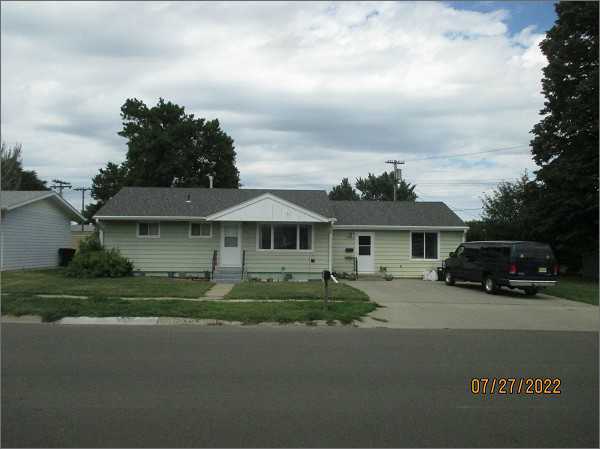 LOT SIZE: 115’ X 86.25’YEAR BUILT: 1958                                    TYPE: SINGLE FAMILYQUALITY: FAIRCONDITION: AVERAGEGROUND FLOOR AREA: 1450 SQFTBASEMENT: 864 SQFTBEDROOMS: 3. BATHS: 2FIXTURES: 8SOLD ON 6/3/22 FOR $110,000                                             SOLD ON 5/9/17 FOR $65,000SOLD ON 3/2/17 FOR $40,000ASSESSED IN 2022 AT $77,910ASSESSED IN 2017 AT $67,770